SAMPLE Parent Meeting Agenda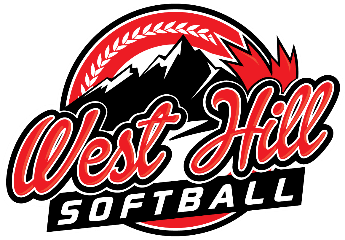 <Team Name><Date>Welcome and introductions Head Coach-Assistant Coach-Assistant Coach-Team Manager-Volunteers required for a great season:Parent volunteers- to assist at practices and warm upUmpires-team to assign? Umpire clinic is encouragedField Coordinators-prep field 20 minutes before practices and games (rake, measure, bases, chalk, set up batting machine)Equipment ManagerTreasurer-collect cash call and reimburse expensesScorekeepers-set schedule or as we go?Team Photographer- Tournament Coordinator-organize activity between games etc.Social CoordinatorCoaching PhilosophySAMPLE-Focus on total player development:  teaching fundamentals, developing skills, start thinking about strategy, teamwork and how to be a good teammate and Fun!-Players will be treated fairly and respectfully-Success = player improvement and desire to come back next year-Learning vs. winning philosophy-Fair play This is a sample based on age and tierLine-up will be rotated and we will try give every player an opportunity to play every position (or positions which they like best)Every player will sit on the bench fair amount of time. Players may start getting locked into certain positions at the end of the season.Pitching-at the end of the season, pitchers need to throw 3 out of 5 pitches strikes to go into the game. Best way to improve practice daily. Pitching resources: pitching coach available. If your daughter wants to pitch, parents will need to commit to helping them-daily practice-Please feel free to speak with coaches anytime about any issues; we want to be as approachable as possible. -Coaches’ commitment to parents: Honesty and respect. Open door policy (except during games 😉) Trying to be as organized as possible with practice plans and positive encouragement.Player expectations-Be prepared and dress appropriately (Hair tied back, no jewelry)-If possible, arrive 45 minutes before the game to warm-up. This is an important pre-game activity for the whole team.-No electronics/personal distractions/sitting with team and cheering on teammates and sitting on the bench together-Respect coaches, teammates, umpires, other team and parentsParent expectations-Respectful communication with your athlete, team and other parents -Respect In Sport for Parents must be completed (on CMSA website)-Assist at practices and games as required-Injury and Concussion Protocol and Injury Forms (CMSA website and Softball Alberta website)-Have fun!Practices & GamesSAMPLE-Games are on Tuesdays and Thursdays and schedule will be on Calgary Minor website and updated on Team Snap-Home field Glenbrook-Practices Sundays <Time>-Great to have parents helping out at practices and warm up for different stations for one-on-one skill development and to help ensure we are having fun. Practice plans will include notes about what skills we are trying to teach-Please let coaches know 24 hours before the game via team snap about attendance for line up prep. If after 24 hours, please e-mail one of the coaches (all contact information is on Team Snap)TournamentsTeam Building ActivityTeam Snap & Cash Call-Please update child and parent information on Team Snap -Update availability for games and practices-lineups take time to put together-Coaches’ cell numbers on Team Snap Uniforms & Equipment -socks (TBD)-black undershirts-Jills and face mask required for all infielders-helmet with chin strap-Bat size barrel is shoulder size, and players should be able to hold out arm for 15 seconds. We have team bats too and there is also a guide on CMSA website-Each player to have their own batting helmet (with chin strap)-Players responsibility to bring their uniforms and equipment to game-Ball is bigger this year  (12”), some players may need larger gloves  Questions/Comments